Since Nov. 2010 	 	Translation: Documents, Technical Matters, Literature, Business and Private Letters, Commercial Documentation, Journal Articles, Booklets etc….Interpreting: Real Estate, Human Resources, Social Sciences, Medical Matters, Legal (contracts etc.) and much more!Training of Polish, French and English language, Individual and in groups, adapted for trainees’ needs and levels, in the training center, in the office or at home2004-2008			Real Estate Agent, AUBURTIN Group – Ownership Company, Paris, France				Negotiating:                                                                                                                                                               		Supervised agency performance                                                                                                                                 Acted as an intermediary in negotiations between buyers and sellers, landlords/landladies and tenants generally representing one or the other 				                                                                 Created ad campaign strategies and promoted sales of properties and tenancies (offers in press, display cases etc)                                                                                                                                                         Compared and monitored a property with similar properties that have recently sold in order to analyze and determine its competitive market priceConcluded partnership with diver ownership agencies in order to develop company’s network                  Prospecting new clients:                                                                                                                                      Expended customer base through a variety of attractive sales techniques	Administration:                                                                                                                                         Prepared documents such as representation contracts, purchase agreements, closing statements, deeds and leases, powers of attorney, evaluations and monitored transactions process 	 2003-2004  	Human Resources and Commercial Development Advisor, CFI ConsultingJob Agency specialized in Informatics Personnel Recruitment, Paris		Administration:Conferred with members of personnel, clients and external company’s conactMonitored and prepared contracts of employment and contracts of cooperation with company’s clientsCompany services invoicing Recruiting:Analyzed and monitored job applications Wrote and sent job ads (Internet, journals)Professional Training:Cooperated with specialized training centers to increase staff skillsPrepared staff training plansMonitored training process1998-2000    	Teacher and Coordinator, Private Primary School, Zielona Gora, PolandCoordination of pupils’ work and organization of their free time in school Extra help in English Helped pupils in adaptation to school life in particular through fine arts1998 		Market Study for Regional TV Station of Zielona Gora, Poland		Regional Television Station Watchers’ survey about TV Station program quality1997-1998    	Sales Coordinator Assistant-occasional missions, Ad Agency, Zielona Gora, Poland 	Promoted entreprises entering on national market2011-2012:			Student of Postgraduate Studies for English Teachers, English Philology Institute of Adam Mickiewicz University in Poznan, Poland2011:				TRADOS Training 2008-2010: 		Postgraduate Programme in Community Interpreting at the School of English ,		Postgraduate Programme in Translation and Interpreting at the School of French, 		Adam Mickiewicz University, Poznan, Poland.2006 :	      			GECOP-in house Computer Software of Tenancies Management Training2004 : 	TOTALIMMO-in house Computer Software of Real Estate Transactions Training 2003 :		Postgraduate Diploma of  Human Resources Management,  		Postgraduate School of Management, Paris, France2002 :		University Diploma of French Studies, Sorbonne Nouvelle - Paris 3 University, France2001 :        		Certificate of French Civilization and Language Training of Sorbonne, Paris, France1999 :         		M.A. Degree of Sociology, University of Zielona Gora, PolandLanguages:			French: FluentEnglish: Fluent Polish:  Native SpeakerComputer Skills: Trados 2011 (CAT)Pack Office Totalimmo Travelling:			Europe, Asia Reading: 			History, PsychologySport: 			jogging,aerobics, swimming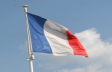 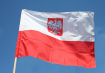 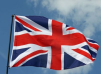  Anita OPARSKA 00 33 6 75 78 20 82 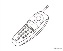    anita.oparska@gmail.com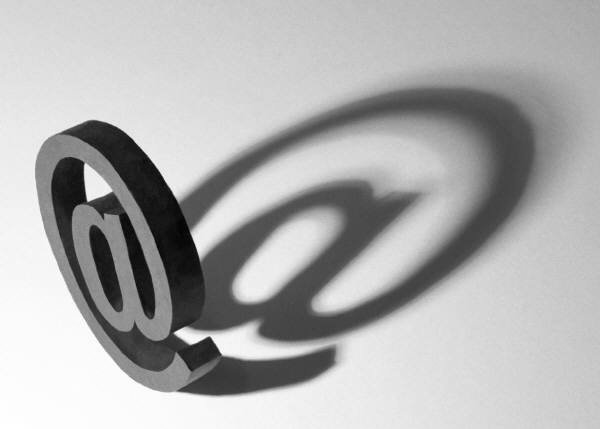 Date of birth : 21/12/1975FREE LANCE LANGUAGES TRAINERTRANSLATOR AND INTERPRETERTraining in resort of “The Common European Frameworkof Reference for Languages”PROFESSIONAL BACKGROUND TRANSLATION AND HR POST-GRADUATED DIPLOMASLANGUAGES AND COMPUTER SKILLSINTERESTS